Zveme na jubilejní Den Země 2016Jak se již stalo tradicí, i letos v dubnu se na naší městské části uskuteční další, tentokrát jubilejní pětadvacátý ročník zábavně naučné akce Den Země. Přípravy této akce, která bude probíhat v týdnu od 18. dubna 2016 formou workshopů či úklidů a vyvrcholí 23. dubna v areálu Viničního domku v Chuchelské ulici, jsou v plném proudu.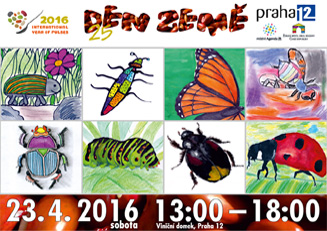 Den Země bude rozvržen do delšího časového horizontu: v měsíci dubnu se kromě samotné akce uskuteční i několik odborných přednášek, úklidy, do kterých budou zapojeny školy, ale také bychom rádi navázali spolupráci s MČ Praha - Zbraslav; v rámci vyhlášené soutěže pro školy a veřejnost na tvorbu podkladů pro plakát Den Země je též připravena vernisáž a výstava obrázků „Ze života hmyzu“ ve Viničním domku. K letošnímu jubilejnímu výročí Dne Země bude též vysazeno 25 stromů. „V pátek 22. dubna vysadíme první symbolický dub. Následovat bude dalších 24 stromů typických pro naše území a vhodných do dané lokality, budou to především duby, olše, jilmy a střemchy,“ říká radní pro životní prostředí, místní Agendu 21 a Projekt Zdravá městská část Milan Maruštík: „V této tradici plánujeme pokračovat i v budoucnu a každý rok vysadit další strom.“Samotný Den Země bude koncipován částečně jako sousedská slavnost s pochoutkami od sousedů, k níž budou navázány zábavné i vzdělávací aktivity pro děti a dospělé. Na akci budou přítomny i místní občanské iniciativy nejen environmentální ale i kulturní. Těšit se můžete též na bohatý kulturní program, který je pro vás připraven. Program Dne Země 201614.4. v rámci místní Agendy 21 kulaté stoly, od 10 hod. kulatý stůl Mladí, od 13 hod. Podnikatelé, Viniční domek18.4. Vernisáž obrázků „Ze života hmyzu“, od 10 hod., Viniční domek19.4. v rámci místní Agendy 21 kulatý stůl Bytová družstva a SVJ, od 17 hod., Viniční domek20.4. přednášky pro základní školy (téma včely, památné a významné stromy, přírodní zahrada a exkurze do zahrady), od 9 do 11 hod., ZŠ a MŠ Na Beránku 
od 17 hod. přednáška výživového poradce zaměřená na zdravou stravu s využitím luštěnin, Viniční domek21.4. úklid lesu Kamýk, Píšovického lesa a Modřanské rokle, účast dětí ze základních škol, zástupců OŽP, Městské policie a hajného lesů hl. m. Prahy 
od 17 hod. kulatý stůl na téma životní prostředí, Viniční domek22.4. úklid podél Vltavy, účast pracovníků OŽP a dětí ze Základní školy T.G.M., výsadba stromu k jubileu 25. ročníku Dne Země23.4. Den Země od 13-18 hod., Viniční domek 
Osvětové stánky – Vzdělávací aktivity pro děti a dospělé – Soutěže pro děti na téma luštěniny, od poznávání druhů luštěnin, přes výtvarné tvoření s luštěninami až po možnost zasadit si vlastní semínka a doma luštěniny vypěstovat – Tvorba vlastních výrobků za pomocí lektorů – Sousedské občerstvení – Program na podiu - Pěvecké vystoupení sboru Sluníčko a Mráček ze ZŠ prof. Švejcara  – divadelní představení – Doprovázet bude hudební skupina Martin Ševčík DUO, známý ze soutěže Česko hledá SuperStar 3Program bude připraven ve spolupráci s Asociací místních potravinových iniciativ, o.p.s a občanským sdružením PRO-BIO LIGA a za bohaté podpory našich sponzorů.Duben měsíc luštěninDen Země 2016 je organizován v souvislosti s Mezinárodním rokem luštěnin, který byl vyhlášen Organizací spojených národů. Rozhodli jsme se proto vyhlásit „Duben měsíc luštěnin“, během něhož budeme tuto hodnotnou ale u nás zatím stále nedoceněnou potravinu propagovat. Oslovili jsme základní školy, zdali by se nechtěly do naší akce zapojit a podpořit konzumaci luštěnin právě v tomto měsíci ve školních jídelnách. 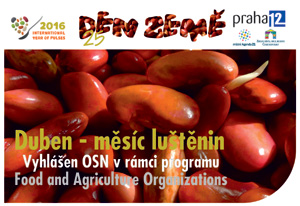 „Vedoucí školních jídelen a paní kuchařky ze všech našich škol byly k našemu nápadu velmi vstřícné a rozhodly se do přípravy zajímavých jídel a receptů z luštěnin zapojit,“ prozradil radní Milan Maruštík: „Je pouze na školních jídelnách, jakou formu zvolí, podmínkou ale je upravení jídelníčku s použitím luštěnin a třeba nových či netradičních receptů. Paní kuchařky slíbily vybrat 12 nejlepších jídel, které budou dětem nejvíce chutnat, jejichž recepty vám představíme. Věřím, že to bude inspirací i pro rodiče, že se z luštěnin dá vařit pestrá a chutná strava.“ Školní jídelny zapojené do akce přispějí k vyšší informovanosti a osvětě mezinárodního svátku Dne Země. Jídelny též budou od odboru životního prostředí označeny samolepkou osvědčující, že se do akce „Duben měsíc luštěnin“ u příležitosti Dne Země 2016 zapojily. Mezinárodní rok luštěnin 2016 vyhlášený Organizací spojených národů v rámci programu Food and Agriculture Organizations si klade za cíl zvýšit povědomí veřejnosti o jejich nutričních výhodách jako součást udržitelné produkce potravin, zaměřenou na zabezpečení potravy a výživy ve světě.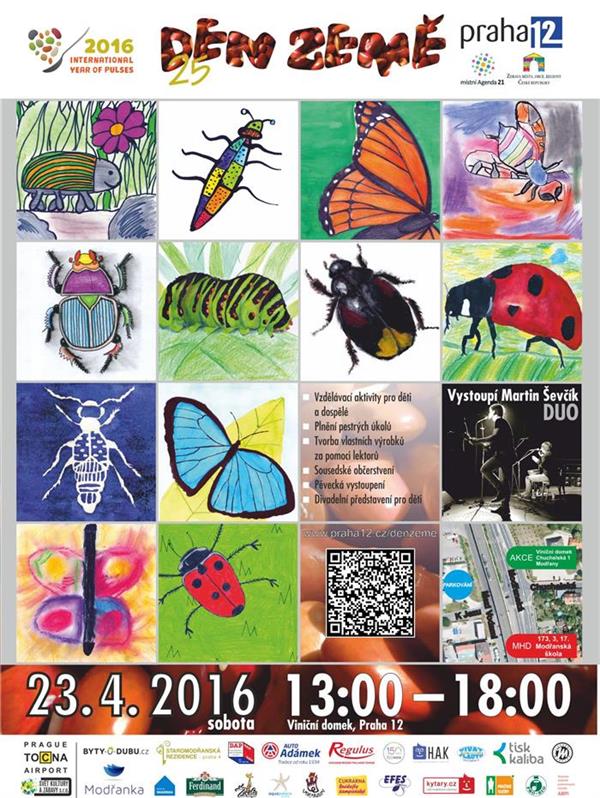 